Занятие по познавательно-речевому развитию  «Птицы прилетели»Цель: Пополнять знания детей о традициях русского народа.Задачи: Закреплять знания детей о весенних изменениях в живой и неживой природе, о перелетных птицах. Воспитывать уважение к народному фольклору. Развивать разговорную речь, мышление, мелкую моторику кистей рук. Учить работать в коллективе, устанавливать эмоциональный контакт между всеми участниками. Формировать доброжелательные отношения к сверстникам. Закрепить положительные эмоции от работы на занятии.Предварительная работа: чтение стихов, рассказов о птицах. Наблюдение за птицами (грач) во время прогулки.Оборудование: Иллюстрации перелетных птиц, аудиозапись голосов и пение птиц. Материал для лепки.Интеграция образовательных областей: Коммуникация, чтение художественной литературы, познание, музыка, художественное творчество.Ход занятия:- Ребята, а какое наступила время года, вы знаете? (Весна)- Правильно, и вот мы с вами сегодня поговорим о весне и порадуемся ее приходу.- А по каким приметам можно определить наступление весны?Дети: Сильнее пригревает солнце, тает снег, возвращаются к нам перелетные птицы.- Прислушайтесь, что это? Неужели прилетели, первые птицы? (звучат голоса птиц, записанные на кассету).- Ребята, а сейчас отгадайте загадки и узнаем, какие птицы пели нам сейчас свои песни. 1. Всех перелетных птиц чернейЧистит пашню от червей. (Грач)2. На шесте – дворец,Во дворце «певец». (Скворец)3. Хочет – прямо летит, хочет в воздухе висит,Камнем падает с высот и в полях поет, поет. (Жаворонок)- Какие чудесные песни у птиц. А сейчас давайте найдем картинки с изображением этих птиц по описательным рассказам о них.ЖаворонокПтица размером немного крупнее воробья. Окраска под цвет пожухлой травы и бурой земли — серо- или буровато-охристая с бурыми продольными пестринками. Брюшко светлое. На голове короткий округлый хохолок. Над тёмными глазами — светлая бровь. Самцы отличаются от самок более крупными размерами и вертикальной «горделивой» осанкой, а также наличием песни, которая у самок совершенно отсутствует.Предпочитают открытые пространства — луга, поля, степи. В лесу встретить практически невозможно.ГрачОкрашен полностью в черный цвет с фиолетово-синим отливом. Окраски самца и самки одинаковы. У взрослых птиц у основания клюва и возле щек нет оперения. У молодых птиц перья у основания клюва есть, но позже они выпадают. Это придает птице отличительный вид, благодаря чему ее нельзя спутать с вороном.Скворец - один из первых вестников весны. Скворцы прилетают стаями уже в феврале или марте, когда ещё лежит снег. Как только становится теплее, самцы появляются рядом со скворечниками и дуплами и начинают петь, раскрыв клюв. Гнездо строит самка. Её партнер помогает лишь символически, изредка принося какой-нибудь строительный материал - солому, сухую траву, веточки или перья. Сидя на сучке дерева, трепеща чёрными крылышками, скворец распевает по утрам и вечерам свои звонкие песни. Хороша весенняя песня скворца. Скворцы никогда не остаются без дела. Они оберегают наши поля, огороды, сады, являются верными друзьями человека. Даже в самые хлопотливые дни выкармливания птенцов скворец ухитряется петь.- А теперь пришло время поиграть. Дети становятся в круг и поют:В небе жаворонок пел,Колокольчиком звенел.Порезвился в тишине,Спрятал песенку в траве.«Жаворонок» (водящий ребенок) с колокольчиком двигается поскоками внутри круга. С концом песни останавливается и кладет колокольчик на пол между двумя детьми. Эти дети поворачиваются спинами друг к другу. Все говорят: «Тот, кто песенку найдет, будет счастлив целый год! » Эти двое обегают круг, двигаясь в противоположные стороны. Кто первым схватит колокольчик, становится «Жаворонком».- Ребята, в народе говорят: птицы прилетели, на крыльях весну принесли. И вот раньше в деревнях весной, пекли из теста птичек - «жаворонков». Мамы раздавали этих птичек деткам, и дети бежали на улицу закликать весну.- А давайте мы тоже с вами попробуем жаворонков слепить.- Спасибо ребята, какие красивые жаворонки у нас получились.Жаворонки, перелетушки!Прилетели к нам,Принесли нам,Весну ясную, Весну красную!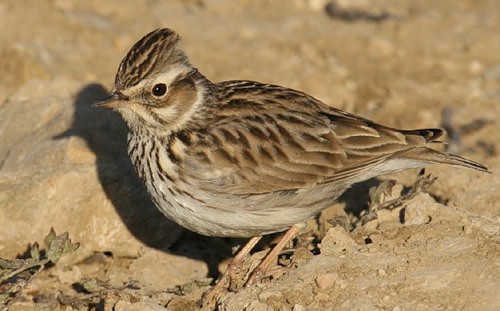 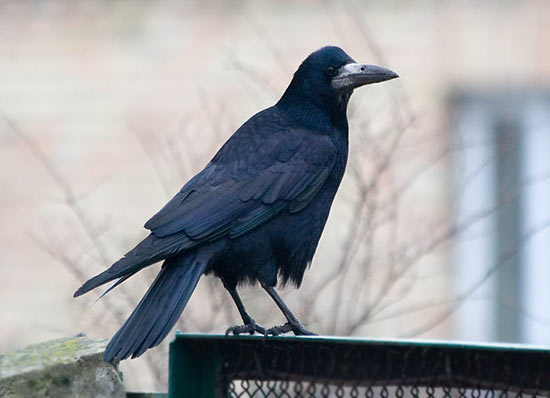 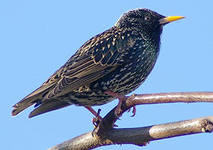 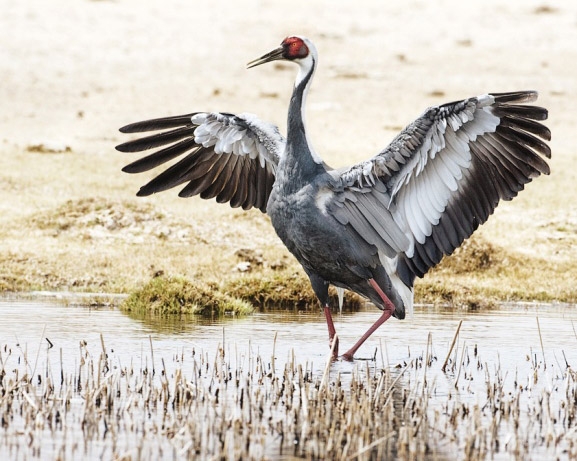 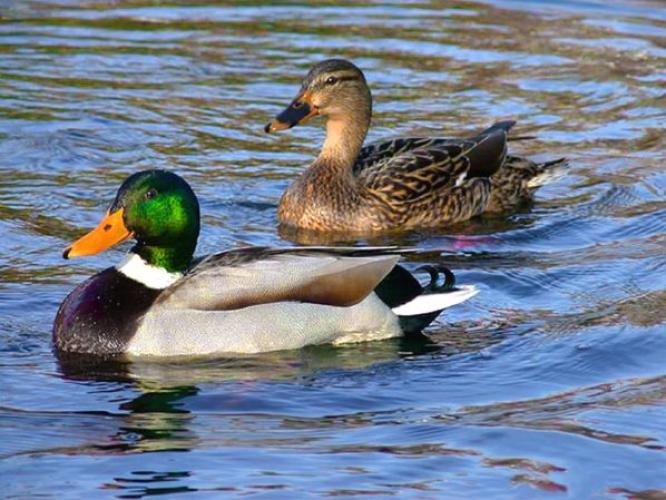 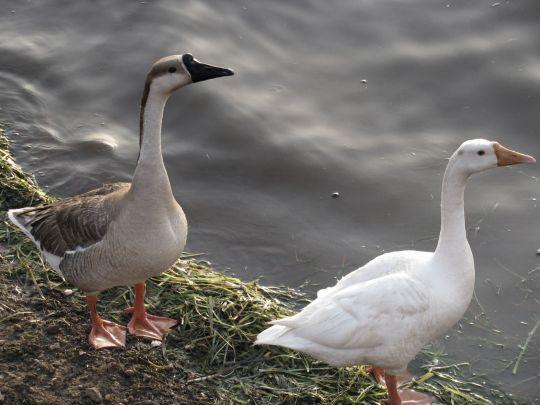 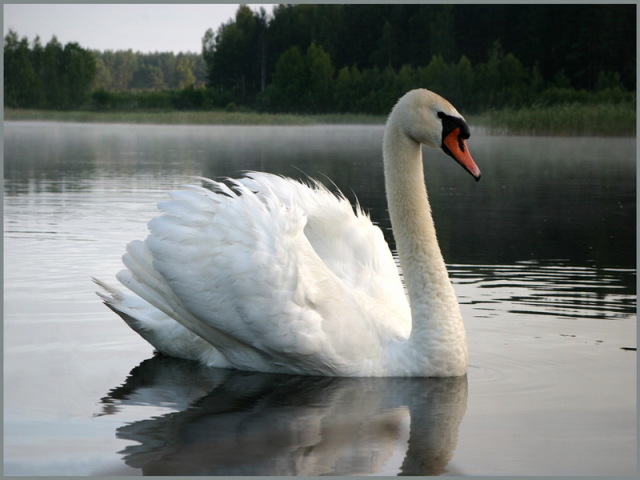 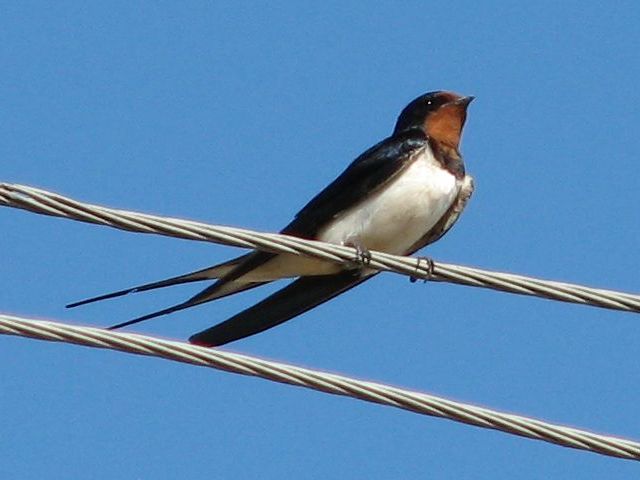 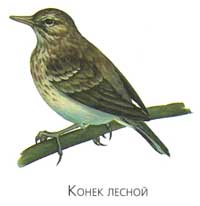 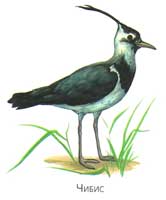 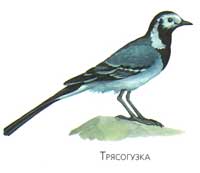 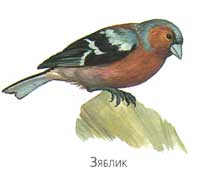 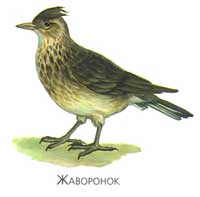 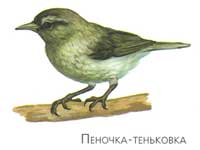 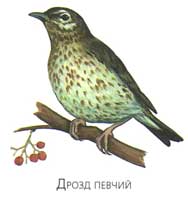 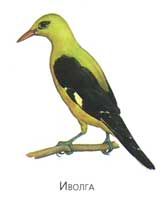 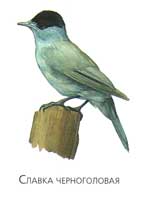 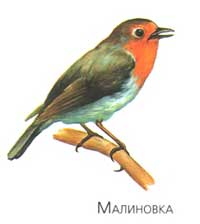 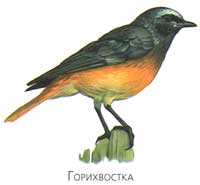 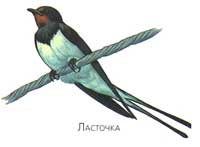 